SREDNJA ŠKOLA JELKOVEC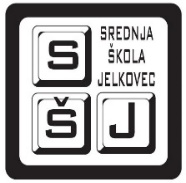 Vladimira Stahuljaka 1, 10360 Sesvetee-mail: ured@ss-jelkovec.skole.hrweb: http://www.ss-jelkovec.skole.hr/Tel: 01/6454-680, Fax: 01/6454-681DATUM _______U skladu sa Uputama HZJZ za provedbu praktičnih vježbi, dopunske nastave, popravnih i razlikovnih ispita u srednjim školama te obrane završnog rada u srednjim strukovnim školama svibanj/lipanj 2020. godineIZJAVA PRISTUPNIKA/UČENIKAIME I PREZIME:RAZREDNI ODJEL:Izjavljujem da nemam znakove akutne respiratorne bolesti koja može uključivati; povišenu temperaturu, kašalj, poteškoće u disanju, poremećaj osjeta njuha i okusa te da neću pristupiti ispitima ili vježbama te ući u ustanovu ako ću u vrijeme polaganja ispita imati navedene simptomeIzjavljujem da mi nije propisana mjera samoizolacije, da nemam saznanja da sam zaražen(a) s novim koronavirusom te da neću pristupiti ispitima ili vježbama te ući u ustanovu ako mi bude izrečena mjera samoizolacije ili ako ću imati saznanja da sam zaražena(a) novim koronavirusom u vrijeme polaganja ispitaVlastoručni potpis_________________